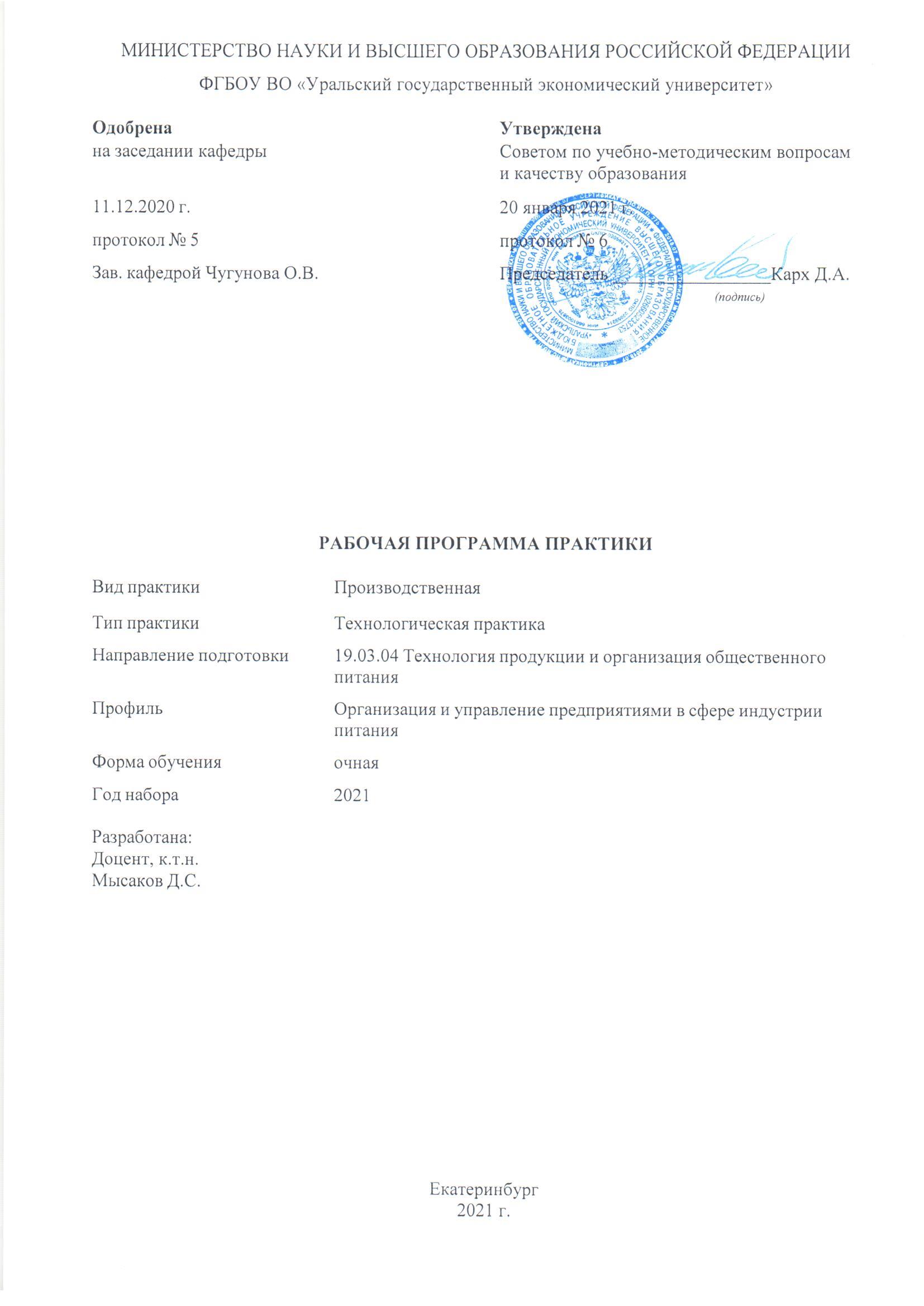 СОДЕРЖАНИЕСОДЕРЖАНИЕВВЕДЕНИЕ31. ЦЕЛЬ, ВИД,ТИП, СПОСОБ (ПРИ НАЛИЧИИ) И ФОРМЫ ПРОВЕДЕНИЯ ПРАКТИКИ31. ЦЕЛЬ, ВИД,ТИП, СПОСОБ (ПРИ НАЛИЧИИ) И ФОРМЫ ПРОВЕДЕНИЯ ПРАКТИКИ2. МЕСТО ПРАКТИКИ В СТРУКТУРЕ ОПОП33. ОБЪЕМ ПРАКТИКИ34. ПЛАНИРУЕМЫЕ РЕЗУЛЬТАТЫ ОСВОЕНИЯ ОПОП35. ТЕМАТИЧЕСКИЙ ПЛАН136. ФОРМЫ ТЕКУЩЕГО КОНТРОЛЯ И ПРОМЕЖУТОЧНОЙ АТТЕСТАЦИИШКАЛЫ ОЦЕНИВАНИЯ136. ФОРМЫ ТЕКУЩЕГО КОНТРОЛЯ И ПРОМЕЖУТОЧНОЙ АТТЕСТАЦИИШКАЛЫ ОЦЕНИВАНИЯ7.  СОДЕРЖАНИЕ ПРАКТИКИ158. ОСОБЕННОСТИ ОРГАНИЗАЦИИ ПРАКТИКИ ДЛЯ ЛИЦ С ОГРАНИЧЕННЫМИ ВОЗМОЖНОСТЯМИ ЗДОРОВЬЯ168. ОСОБЕННОСТИ ОРГАНИЗАЦИИ ПРАКТИКИ ДЛЯ ЛИЦ С ОГРАНИЧЕННЫМИ ВОЗМОЖНОСТЯМИ ЗДОРОВЬЯ9. ПЕРЕЧЕНЬ ОСНОВНОЙ И ДОПОЛНИТЕЛЬНОЙ УЧЕБНОЙ ЛИТЕРАТУРЫ, НЕОБХОДИМОЙ ДЛЯ ПРОХОЖДЕНИЯ ПРАКТИКИ169. ПЕРЕЧЕНЬ ОСНОВНОЙ И ДОПОЛНИТЕЛЬНОЙ УЧЕБНОЙ ЛИТЕРАТУРЫ, НЕОБХОДИМОЙ ДЛЯ ПРОХОЖДЕНИЯ ПРАКТИКИ10. ПЕРЕЧЕНЬ ИНФОРМАЦИОННЫХ ТЕХНОЛОГИЙ, ВКЛЮЧАЯ ПЕРЕЧЕНЬ ЛИЦЕНЗИОННОГО ПРОГРАММНОГО ОБЕСПЕЧЕНИЯ И ИНФОРМАЦИОННЫХ СПРАВОЧНЫХ СИСТЕМ,  ОНЛАЙН КУРСОВ, ИСПОЛЬЗУЕМЫХ ПРИ ПРОХОЖДЕНИИ ПРАКТИКИ1710. ПЕРЕЧЕНЬ ИНФОРМАЦИОННЫХ ТЕХНОЛОГИЙ, ВКЛЮЧАЯ ПЕРЕЧЕНЬ ЛИЦЕНЗИОННОГО ПРОГРАММНОГО ОБЕСПЕЧЕНИЯ И ИНФОРМАЦИОННЫХ СПРАВОЧНЫХ СИСТЕМ,  ОНЛАЙН КУРСОВ, ИСПОЛЬЗУЕМЫХ ПРИ ПРОХОЖДЕНИИ ПРАКТИКИ11. ОПИСАНИЕ МАТЕРИАЛЬНО-ТЕХНИЧЕСКОЙ БАЗЫ, НЕОБХОДИМОЙ ДЛЯ ПРОХОЖДЕНИЯ ПРАКТИКИ1811. ОПИСАНИЕ МАТЕРИАЛЬНО-ТЕХНИЧЕСКОЙ БАЗЫ, НЕОБХОДИМОЙ ДЛЯ ПРОХОЖДЕНИЯ ПРАКТИКИВВЕДЕНИЕ ВВЕДЕНИЕ ВВЕДЕНИЕ ВВЕДЕНИЕ ВВЕДЕНИЕ ВВЕДЕНИЕ ВВЕДЕНИЕ ВВЕДЕНИЕ ВВЕДЕНИЕ ВВЕДЕНИЕ ВВЕДЕНИЕ ВВЕДЕНИЕ ВВЕДЕНИЕ ВВЕДЕНИЕ ВВЕДЕНИЕ ВВЕДЕНИЕ ВВЕДЕНИЕ ВВЕДЕНИЕ ВВЕДЕНИЕ ВВЕДЕНИЕ ВВЕДЕНИЕ ВВЕДЕНИЕ ВВЕДЕНИЕ Программа практики является частью основной профессиональной образовательной программы высшего образования - программы бакалавриата, разработанной в соответствии с ФГОС ВОПрограмма практики является частью основной профессиональной образовательной программы высшего образования - программы бакалавриата, разработанной в соответствии с ФГОС ВОПрограмма практики является частью основной профессиональной образовательной программы высшего образования - программы бакалавриата, разработанной в соответствии с ФГОС ВОПрограмма практики является частью основной профессиональной образовательной программы высшего образования - программы бакалавриата, разработанной в соответствии с ФГОС ВОПрограмма практики является частью основной профессиональной образовательной программы высшего образования - программы бакалавриата, разработанной в соответствии с ФГОС ВОПрограмма практики является частью основной профессиональной образовательной программы высшего образования - программы бакалавриата, разработанной в соответствии с ФГОС ВОПрограмма практики является частью основной профессиональной образовательной программы высшего образования - программы бакалавриата, разработанной в соответствии с ФГОС ВОПрограмма практики является частью основной профессиональной образовательной программы высшего образования - программы бакалавриата, разработанной в соответствии с ФГОС ВОПрограмма практики является частью основной профессиональной образовательной программы высшего образования - программы бакалавриата, разработанной в соответствии с ФГОС ВОПрограмма практики является частью основной профессиональной образовательной программы высшего образования - программы бакалавриата, разработанной в соответствии с ФГОС ВОПрограмма практики является частью основной профессиональной образовательной программы высшего образования - программы бакалавриата, разработанной в соответствии с ФГОС ВОПрограмма практики является частью основной профессиональной образовательной программы высшего образования - программы бакалавриата, разработанной в соответствии с ФГОС ВОПрограмма практики является частью основной профессиональной образовательной программы высшего образования - программы бакалавриата, разработанной в соответствии с ФГОС ВОПрограмма практики является частью основной профессиональной образовательной программы высшего образования - программы бакалавриата, разработанной в соответствии с ФГОС ВОПрограмма практики является частью основной профессиональной образовательной программы высшего образования - программы бакалавриата, разработанной в соответствии с ФГОС ВОПрограмма практики является частью основной профессиональной образовательной программы высшего образования - программы бакалавриата, разработанной в соответствии с ФГОС ВОПрограмма практики является частью основной профессиональной образовательной программы высшего образования - программы бакалавриата, разработанной в соответствии с ФГОС ВОПрограмма практики является частью основной профессиональной образовательной программы высшего образования - программы бакалавриата, разработанной в соответствии с ФГОС ВОПрограмма практики является частью основной профессиональной образовательной программы высшего образования - программы бакалавриата, разработанной в соответствии с ФГОС ВОПрограмма практики является частью основной профессиональной образовательной программы высшего образования - программы бакалавриата, разработанной в соответствии с ФГОС ВОПрограмма практики является частью основной профессиональной образовательной программы высшего образования - программы бакалавриата, разработанной в соответствии с ФГОС ВОПрограмма практики является частью основной профессиональной образовательной программы высшего образования - программы бакалавриата, разработанной в соответствии с ФГОС ВОПрограмма практики является частью основной профессиональной образовательной программы высшего образования - программы бакалавриата, разработанной в соответствии с ФГОС ВОФГОС ВОФГОС ВОФГОС ВОФГОС ВОФГОС ВОФедеральный государственный образовательный стандарт высшего образования - бакалавриат по направлению подготовки 19.03.04 Технология продукции и организация общественного питания (приказ Минобрнауки России от 17.08.2020 г. № 1047)Федеральный государственный образовательный стандарт высшего образования - бакалавриат по направлению подготовки 19.03.04 Технология продукции и организация общественного питания (приказ Минобрнауки России от 17.08.2020 г. № 1047)Федеральный государственный образовательный стандарт высшего образования - бакалавриат по направлению подготовки 19.03.04 Технология продукции и организация общественного питания (приказ Минобрнауки России от 17.08.2020 г. № 1047)Федеральный государственный образовательный стандарт высшего образования - бакалавриат по направлению подготовки 19.03.04 Технология продукции и организация общественного питания (приказ Минобрнауки России от 17.08.2020 г. № 1047)Федеральный государственный образовательный стандарт высшего образования - бакалавриат по направлению подготовки 19.03.04 Технология продукции и организация общественного питания (приказ Минобрнауки России от 17.08.2020 г. № 1047)Федеральный государственный образовательный стандарт высшего образования - бакалавриат по направлению подготовки 19.03.04 Технология продукции и организация общественного питания (приказ Минобрнауки России от 17.08.2020 г. № 1047)Федеральный государственный образовательный стандарт высшего образования - бакалавриат по направлению подготовки 19.03.04 Технология продукции и организация общественного питания (приказ Минобрнауки России от 17.08.2020 г. № 1047)Федеральный государственный образовательный стандарт высшего образования - бакалавриат по направлению подготовки 19.03.04 Технология продукции и организация общественного питания (приказ Минобрнауки России от 17.08.2020 г. № 1047)Федеральный государственный образовательный стандарт высшего образования - бакалавриат по направлению подготовки 19.03.04 Технология продукции и организация общественного питания (приказ Минобрнауки России от 17.08.2020 г. № 1047)Федеральный государственный образовательный стандарт высшего образования - бакалавриат по направлению подготовки 19.03.04 Технология продукции и организация общественного питания (приказ Минобрнауки России от 17.08.2020 г. № 1047)Федеральный государственный образовательный стандарт высшего образования - бакалавриат по направлению подготовки 19.03.04 Технология продукции и организация общественного питания (приказ Минобрнауки России от 17.08.2020 г. № 1047)Федеральный государственный образовательный стандарт высшего образования - бакалавриат по направлению подготовки 19.03.04 Технология продукции и организация общественного питания (приказ Минобрнауки России от 17.08.2020 г. № 1047)Федеральный государственный образовательный стандарт высшего образования - бакалавриат по направлению подготовки 19.03.04 Технология продукции и организация общественного питания (приказ Минобрнауки России от 17.08.2020 г. № 1047)Федеральный государственный образовательный стандарт высшего образования - бакалавриат по направлению подготовки 19.03.04 Технология продукции и организация общественного питания (приказ Минобрнауки России от 17.08.2020 г. № 1047)Федеральный государственный образовательный стандарт высшего образования - бакалавриат по направлению подготовки 19.03.04 Технология продукции и организация общественного питания (приказ Минобрнауки России от 17.08.2020 г. № 1047)Федеральный государственный образовательный стандарт высшего образования - бакалавриат по направлению подготовки 19.03.04 Технология продукции и организация общественного питания (приказ Минобрнауки России от 17.08.2020 г. № 1047)1. ЦЕЛЬ, ВИД, ТИП, СПОСОБ И ФОРМЫ ПРОВЕДЕНИЯ ПРАКТИКИ 1. ЦЕЛЬ, ВИД, ТИП, СПОСОБ И ФОРМЫ ПРОВЕДЕНИЯ ПРАКТИКИ 1. ЦЕЛЬ, ВИД, ТИП, СПОСОБ И ФОРМЫ ПРОВЕДЕНИЯ ПРАКТИКИ 1. ЦЕЛЬ, ВИД, ТИП, СПОСОБ И ФОРМЫ ПРОВЕДЕНИЯ ПРАКТИКИ 1. ЦЕЛЬ, ВИД, ТИП, СПОСОБ И ФОРМЫ ПРОВЕДЕНИЯ ПРАКТИКИ 1. ЦЕЛЬ, ВИД, ТИП, СПОСОБ И ФОРМЫ ПРОВЕДЕНИЯ ПРАКТИКИ 1. ЦЕЛЬ, ВИД, ТИП, СПОСОБ И ФОРМЫ ПРОВЕДЕНИЯ ПРАКТИКИ 1. ЦЕЛЬ, ВИД, ТИП, СПОСОБ И ФОРМЫ ПРОВЕДЕНИЯ ПРАКТИКИ 1. ЦЕЛЬ, ВИД, ТИП, СПОСОБ И ФОРМЫ ПРОВЕДЕНИЯ ПРАКТИКИ 1. ЦЕЛЬ, ВИД, ТИП, СПОСОБ И ФОРМЫ ПРОВЕДЕНИЯ ПРАКТИКИ 1. ЦЕЛЬ, ВИД, ТИП, СПОСОБ И ФОРМЫ ПРОВЕДЕНИЯ ПРАКТИКИ 1. ЦЕЛЬ, ВИД, ТИП, СПОСОБ И ФОРМЫ ПРОВЕДЕНИЯ ПРАКТИКИ 1. ЦЕЛЬ, ВИД, ТИП, СПОСОБ И ФОРМЫ ПРОВЕДЕНИЯ ПРАКТИКИ 1. ЦЕЛЬ, ВИД, ТИП, СПОСОБ И ФОРМЫ ПРОВЕДЕНИЯ ПРАКТИКИ 1. ЦЕЛЬ, ВИД, ТИП, СПОСОБ И ФОРМЫ ПРОВЕДЕНИЯ ПРАКТИКИ 1. ЦЕЛЬ, ВИД, ТИП, СПОСОБ И ФОРМЫ ПРОВЕДЕНИЯ ПРАКТИКИ 1. ЦЕЛЬ, ВИД, ТИП, СПОСОБ И ФОРМЫ ПРОВЕДЕНИЯ ПРАКТИКИ 1. ЦЕЛЬ, ВИД, ТИП, СПОСОБ И ФОРМЫ ПРОВЕДЕНИЯ ПРАКТИКИ 1. ЦЕЛЬ, ВИД, ТИП, СПОСОБ И ФОРМЫ ПРОВЕДЕНИЯ ПРАКТИКИ 1. ЦЕЛЬ, ВИД, ТИП, СПОСОБ И ФОРМЫ ПРОВЕДЕНИЯ ПРАКТИКИ 1. ЦЕЛЬ, ВИД, ТИП, СПОСОБ И ФОРМЫ ПРОВЕДЕНИЯ ПРАКТИКИ 1. ЦЕЛЬ, ВИД, ТИП, СПОСОБ И ФОРМЫ ПРОВЕДЕНИЯ ПРАКТИКИ 1. ЦЕЛЬ, ВИД, ТИП, СПОСОБ И ФОРМЫ ПРОВЕДЕНИЯ ПРАКТИКИ Целью является формирования компетенций в соответствии с видами профессиональной деятельности, на которые ориентирована программа, для готовности к решениям профессиональных задач.Целью является формирования компетенций в соответствии с видами профессиональной деятельности, на которые ориентирована программа, для готовности к решениям профессиональных задач.Целью является формирования компетенций в соответствии с видами профессиональной деятельности, на которые ориентирована программа, для готовности к решениям профессиональных задач.Целью является формирования компетенций в соответствии с видами профессиональной деятельности, на которые ориентирована программа, для готовности к решениям профессиональных задач.Целью является формирования компетенций в соответствии с видами профессиональной деятельности, на которые ориентирована программа, для готовности к решениям профессиональных задач.Целью является формирования компетенций в соответствии с видами профессиональной деятельности, на которые ориентирована программа, для готовности к решениям профессиональных задач.Целью является формирования компетенций в соответствии с видами профессиональной деятельности, на которые ориентирована программа, для готовности к решениям профессиональных задач.Целью является формирования компетенций в соответствии с видами профессиональной деятельности, на которые ориентирована программа, для готовности к решениям профессиональных задач.Целью является формирования компетенций в соответствии с видами профессиональной деятельности, на которые ориентирована программа, для готовности к решениям профессиональных задач.Целью является формирования компетенций в соответствии с видами профессиональной деятельности, на которые ориентирована программа, для готовности к решениям профессиональных задач.Целью является формирования компетенций в соответствии с видами профессиональной деятельности, на которые ориентирована программа, для готовности к решениям профессиональных задач.Целью является формирования компетенций в соответствии с видами профессиональной деятельности, на которые ориентирована программа, для готовности к решениям профессиональных задач.Целью является формирования компетенций в соответствии с видами профессиональной деятельности, на которые ориентирована программа, для готовности к решениям профессиональных задач.Целью является формирования компетенций в соответствии с видами профессиональной деятельности, на которые ориентирована программа, для готовности к решениям профессиональных задач.Целью является формирования компетенций в соответствии с видами профессиональной деятельности, на которые ориентирована программа, для готовности к решениям профессиональных задач.Целью является формирования компетенций в соответствии с видами профессиональной деятельности, на которые ориентирована программа, для готовности к решениям профессиональных задач.Целью является формирования компетенций в соответствии с видами профессиональной деятельности, на которые ориентирована программа, для готовности к решениям профессиональных задач.Целью является формирования компетенций в соответствии с видами профессиональной деятельности, на которые ориентирована программа, для готовности к решениям профессиональных задач.Целью является формирования компетенций в соответствии с видами профессиональной деятельности, на которые ориентирована программа, для готовности к решениям профессиональных задач.Целью является формирования компетенций в соответствии с видами профессиональной деятельности, на которые ориентирована программа, для готовности к решениям профессиональных задач.Целью является формирования компетенций в соответствии с видами профессиональной деятельности, на которые ориентирована программа, для готовности к решениям профессиональных задач.Целью является формирования компетенций в соответствии с видами профессиональной деятельности, на которые ориентирована программа, для готовности к решениям профессиональных задач.Целью является формирования компетенций в соответствии с видами профессиональной деятельности, на которые ориентирована программа, для готовности к решениям профессиональных задач.Вид практики: Вид практики: Вид практики: Вид практики: Вид практики: Производственная Производственная Производственная Производственная Производственная Производственная Производственная Производственная Производственная Производственная Производственная Тип практики: Тип практики: Тип практики: Тип практики: Тип практики: Технологическая практика Технологическая практика Технологическая практика Технологическая практика Технологическая практика Технологическая практика Технологическая практика Технологическая практика Технологическая практика Технологическая практика Технологическая практика Способы проведения практики: Способы проведения практики: Способы проведения практики: Способы проведения практики: Способы проведения практики: Способы проведения практики: Способы проведения практики: Способы проведения практики: Способы проведения практики: Способы проведения практики: Способы проведения практики: Способы проведения практики: Способы проведения практики: стационарная стационарная стационарная стационарная стационарная стационарная стационарная Формы проведения практики: Формы проведения практики: Формы проведения практики: Формы проведения практики: Формы проведения практики: Формы проведения практики: Формы проведения практики: Формы проведения практики: Формы проведения практики: Формы проведения практики: дискретно - по видам практик дискретно - по видам практик дискретно - по видам практик дискретно - по видам практик дискретно - по видам практик дискретно - по видам практик дискретно - по видам практик дискретно - по видам практик дискретно - по видам практик дискретно - по видам практик дискретно - по видам практик дискретно - по видам практик дискретно - по видам практик дискретно - по видам практик дискретно - по видам практик Практика может быть проведена с использованием дистанционных  образовательных технологий и электронного обучения.Практика может быть проведена с использованием дистанционных  образовательных технологий и электронного обучения.Практика может быть проведена с использованием дистанционных  образовательных технологий и электронного обучения.Практика может быть проведена с использованием дистанционных  образовательных технологий и электронного обучения.Практика может быть проведена с использованием дистанционных  образовательных технологий и электронного обучения.Практика может быть проведена с использованием дистанционных  образовательных технологий и электронного обучения.Практика может быть проведена с использованием дистанционных  образовательных технологий и электронного обучения.Практика может быть проведена с использованием дистанционных  образовательных технологий и электронного обучения.Практика может быть проведена с использованием дистанционных  образовательных технологий и электронного обучения.Практика может быть проведена с использованием дистанционных  образовательных технологий и электронного обучения.Практика может быть проведена с использованием дистанционных  образовательных технологий и электронного обучения.Практика может быть проведена с использованием дистанционных  образовательных технологий и электронного обучения.Практика может быть проведена с использованием дистанционных  образовательных технологий и электронного обучения.Практика может быть проведена с использованием дистанционных  образовательных технологий и электронного обучения.Практика может быть проведена с использованием дистанционных  образовательных технологий и электронного обучения.Практика может быть проведена с использованием дистанционных  образовательных технологий и электронного обучения.Практика может быть проведена с использованием дистанционных  образовательных технологий и электронного обучения.Практика может быть проведена с использованием дистанционных  образовательных технологий и электронного обучения.Практика может быть проведена с использованием дистанционных  образовательных технологий и электронного обучения.Практика может быть проведена с использованием дистанционных  образовательных технологий и электронного обучения.Практика может быть проведена с использованием дистанционных  образовательных технологий и электронного обучения.Практика может быть проведена с использованием дистанционных  образовательных технологий и электронного обучения.Практика может быть проведена с использованием дистанционных  образовательных технологий и электронного обучения.2. МЕСТО ПРАКТИКИ В СТРУКТУРЕ ОПОП 2. МЕСТО ПРАКТИКИ В СТРУКТУРЕ ОПОП 2. МЕСТО ПРАКТИКИ В СТРУКТУРЕ ОПОП 2. МЕСТО ПРАКТИКИ В СТРУКТУРЕ ОПОП 2. МЕСТО ПРАКТИКИ В СТРУКТУРЕ ОПОП 2. МЕСТО ПРАКТИКИ В СТРУКТУРЕ ОПОП 2. МЕСТО ПРАКТИКИ В СТРУКТУРЕ ОПОП 2. МЕСТО ПРАКТИКИ В СТРУКТУРЕ ОПОП 2. МЕСТО ПРАКТИКИ В СТРУКТУРЕ ОПОП 2. МЕСТО ПРАКТИКИ В СТРУКТУРЕ ОПОП 2. МЕСТО ПРАКТИКИ В СТРУКТУРЕ ОПОП 2. МЕСТО ПРАКТИКИ В СТРУКТУРЕ ОПОП 2. МЕСТО ПРАКТИКИ В СТРУКТУРЕ ОПОП 2. МЕСТО ПРАКТИКИ В СТРУКТУРЕ ОПОП 2. МЕСТО ПРАКТИКИ В СТРУКТУРЕ ОПОП 2. МЕСТО ПРАКТИКИ В СТРУКТУРЕ ОПОП 2. МЕСТО ПРАКТИКИ В СТРУКТУРЕ ОПОП 2. МЕСТО ПРАКТИКИ В СТРУКТУРЕ ОПОП 2. МЕСТО ПРАКТИКИ В СТРУКТУРЕ ОПОП 2. МЕСТО ПРАКТИКИ В СТРУКТУРЕ ОПОП 2. МЕСТО ПРАКТИКИ В СТРУКТУРЕ ОПОП 2. МЕСТО ПРАКТИКИ В СТРУКТУРЕ ОПОП 2. МЕСТО ПРАКТИКИ В СТРУКТУРЕ ОПОП Практика в полном объеме относится к вариативной части учебного плана.Практика в полном объеме относится к вариативной части учебного плана.Практика в полном объеме относится к вариативной части учебного плана.Практика в полном объеме относится к вариативной части учебного плана.Практика в полном объеме относится к вариативной части учебного плана.Практика в полном объеме относится к вариативной части учебного плана.Практика в полном объеме относится к вариативной части учебного плана.Практика в полном объеме относится к вариативной части учебного плана.Практика в полном объеме относится к вариативной части учебного плана.Практика в полном объеме относится к вариативной части учебного плана.Практика в полном объеме относится к вариативной части учебного плана.Практика в полном объеме относится к вариативной части учебного плана.Практика в полном объеме относится к вариативной части учебного плана.Практика в полном объеме относится к вариативной части учебного плана.Практика в полном объеме относится к вариативной части учебного плана.Практика в полном объеме относится к вариативной части учебного плана.Практика в полном объеме относится к вариативной части учебного плана.Практика в полном объеме относится к вариативной части учебного плана.Практика в полном объеме относится к вариативной части учебного плана.Практика в полном объеме относится к вариативной части учебного плана.Практика в полном объеме относится к вариативной части учебного плана.Практика в полном объеме относится к вариативной части учебного плана.Практика в полном объеме относится к вариативной части учебного плана.3. ОБЪЕМ ПРАКТИКИ3. ОБЪЕМ ПРАКТИКИ3. ОБЪЕМ ПРАКТИКИ3. ОБЪЕМ ПРАКТИКИ3. ОБЪЕМ ПРАКТИКИ3. ОБЪЕМ ПРАКТИКИ3. ОБЪЕМ ПРАКТИКИ3. ОБЪЕМ ПРАКТИКИ3. ОБЪЕМ ПРАКТИКИ3. ОБЪЕМ ПРАКТИКИ3. ОБЪЕМ ПРАКТИКИ3. ОБЪЕМ ПРАКТИКИ3. ОБЪЕМ ПРАКТИКИ3. ОБЪЕМ ПРАКТИКИ3. ОБЪЕМ ПРАКТИКИ3. ОБЪЕМ ПРАКТИКИ3. ОБЪЕМ ПРАКТИКИ3. ОБЪЕМ ПРАКТИКИ3. ОБЪЕМ ПРАКТИКИ3. ОБЪЕМ ПРАКТИКИ3. ОБЪЕМ ПРАКТИКИ3. ОБЪЕМ ПРАКТИКИ3. ОБЪЕМ ПРАКТИКИПромежуточный контрольПромежуточный контрольПромежуточный контрольПромежуточный контрольПромежуточный контрольПромежуточный контрольПромежуточный контрольЧасовЧасовЧасовЧасовЧасовЧасовЧасовЧасовЧасовЧасовЧасовЗ.е.Промежуточный контрольПромежуточный контрольПромежуточный контрольПромежуточный контрольПромежуточный контрольПромежуточный контрольПромежуточный контрольВсего за семестрВсего за семестрВсего за семестрВсего за семестрВсего за семестрКонтактная работа .(по уч.зан.)Контактная работа .(по уч.зан.)Контактная работа .(по уч.зан.)Контактная работа .(по уч.зан.)Контактная работа .(по уч.зан.)Самостоятель ная работав том числе подготовка контрольных и курсовыхЗ.е.Промежуточный контрольПромежуточный контрольПромежуточный контрольПромежуточный контрольПромежуточный контрольПромежуточный контрольПромежуточный контрольВсего за семестрВсего за семестрВсего за семестрВсего за семестрВсего за семестрВсегоЛекцииЛекцииЛекцииЛекцииСамостоятель ная работав том числе подготовка контрольных и курсовыхЗ.е.Семестр 4Семестр 4Семестр 4Семестр 4Семестр 4Семестр 4Семестр 4Семестр 4Семестр 4Семестр 4Семестр 4Семестр 4Семестр 4Семестр 4Семестр 4Семестр 4Семестр 4Семестр 4Семестр 4Зачет с оценкойЗачет с оценкойЗачет с оценкойЗачет с оценкойЗачет с оценкойЗачет с оценкойЗачет с оценкой1081081081081082222210634.ПЛАНИРУЕМЫЕ РЕЗУЛЬТАТЫ ОСВОЕНИЯ ОПОП 4.ПЛАНИРУЕМЫЕ РЕЗУЛЬТАТЫ ОСВОЕНИЯ ОПОП 4.ПЛАНИРУЕМЫЕ РЕЗУЛЬТАТЫ ОСВОЕНИЯ ОПОП 4.ПЛАНИРУЕМЫЕ РЕЗУЛЬТАТЫ ОСВОЕНИЯ ОПОП 4.ПЛАНИРУЕМЫЕ РЕЗУЛЬТАТЫ ОСВОЕНИЯ ОПОП 4.ПЛАНИРУЕМЫЕ РЕЗУЛЬТАТЫ ОСВОЕНИЯ ОПОП 4.ПЛАНИРУЕМЫЕ РЕЗУЛЬТАТЫ ОСВОЕНИЯ ОПОП 4.ПЛАНИРУЕМЫЕ РЕЗУЛЬТАТЫ ОСВОЕНИЯ ОПОП 4.ПЛАНИРУЕМЫЕ РЕЗУЛЬТАТЫ ОСВОЕНИЯ ОПОП 4.ПЛАНИРУЕМЫЕ РЕЗУЛЬТАТЫ ОСВОЕНИЯ ОПОП 4.ПЛАНИРУЕМЫЕ РЕЗУЛЬТАТЫ ОСВОЕНИЯ ОПОП 4.ПЛАНИРУЕМЫЕ РЕЗУЛЬТАТЫ ОСВОЕНИЯ ОПОП 4.ПЛАНИРУЕМЫЕ РЕЗУЛЬТАТЫ ОСВОЕНИЯ ОПОП 4.ПЛАНИРУЕМЫЕ РЕЗУЛЬТАТЫ ОСВОЕНИЯ ОПОП 4.ПЛАНИРУЕМЫЕ РЕЗУЛЬТАТЫ ОСВОЕНИЯ ОПОП 4.ПЛАНИРУЕМЫЕ РЕЗУЛЬТАТЫ ОСВОЕНИЯ ОПОП 4.ПЛАНИРУЕМЫЕ РЕЗУЛЬТАТЫ ОСВОЕНИЯ ОПОП 4.ПЛАНИРУЕМЫЕ РЕЗУЛЬТАТЫ ОСВОЕНИЯ ОПОП 4.ПЛАНИРУЕМЫЕ РЕЗУЛЬТАТЫ ОСВОЕНИЯ ОПОП 4.ПЛАНИРУЕМЫЕ РЕЗУЛЬТАТЫ ОСВОЕНИЯ ОПОП 4.ПЛАНИРУЕМЫЕ РЕЗУЛЬТАТЫ ОСВОЕНИЯ ОПОП 4.ПЛАНИРУЕМЫЕ РЕЗУЛЬТАТЫ ОСВОЕНИЯ ОПОП 4.ПЛАНИРУЕМЫЕ РЕЗУЛЬТАТЫ ОСВОЕНИЯ ОПОП В результате прохождения практики у обучающегося  должны быть сформированы компетенции, установленные в соответствии ФГОС ВО.В результате прохождения практики у обучающегося  должны быть сформированы компетенции, установленные в соответствии ФГОС ВО.В результате прохождения практики у обучающегося  должны быть сформированы компетенции, установленные в соответствии ФГОС ВО.В результате прохождения практики у обучающегося  должны быть сформированы компетенции, установленные в соответствии ФГОС ВО.В результате прохождения практики у обучающегося  должны быть сформированы компетенции, установленные в соответствии ФГОС ВО.В результате прохождения практики у обучающегося  должны быть сформированы компетенции, установленные в соответствии ФГОС ВО.В результате прохождения практики у обучающегося  должны быть сформированы компетенции, установленные в соответствии ФГОС ВО.В результате прохождения практики у обучающегося  должны быть сформированы компетенции, установленные в соответствии ФГОС ВО.В результате прохождения практики у обучающегося  должны быть сформированы компетенции, установленные в соответствии ФГОС ВО.В результате прохождения практики у обучающегося  должны быть сформированы компетенции, установленные в соответствии ФГОС ВО.В результате прохождения практики у обучающегося  должны быть сформированы компетенции, установленные в соответствии ФГОС ВО.В результате прохождения практики у обучающегося  должны быть сформированы компетенции, установленные в соответствии ФГОС ВО.В результате прохождения практики у обучающегося  должны быть сформированы компетенции, установленные в соответствии ФГОС ВО.В результате прохождения практики у обучающегося  должны быть сформированы компетенции, установленные в соответствии ФГОС ВО.В результате прохождения практики у обучающегося  должны быть сформированы компетенции, установленные в соответствии ФГОС ВО.В результате прохождения практики у обучающегося  должны быть сформированы компетенции, установленные в соответствии ФГОС ВО.В результате прохождения практики у обучающегося  должны быть сформированы компетенции, установленные в соответствии ФГОС ВО.В результате прохождения практики у обучающегося  должны быть сформированы компетенции, установленные в соответствии ФГОС ВО.В результате прохождения практики у обучающегося  должны быть сформированы компетенции, установленные в соответствии ФГОС ВО.В результате прохождения практики у обучающегося  должны быть сформированы компетенции, установленные в соответствии ФГОС ВО.В результате прохождения практики у обучающегося  должны быть сформированы компетенции, установленные в соответствии ФГОС ВО.В результате прохождения практики у обучающегося  должны быть сформированы компетенции, установленные в соответствии ФГОС ВО.В результате прохождения практики у обучающегося  должны быть сформированы компетенции, установленные в соответствии ФГОС ВО.Профессиональные компетенции (ПК)Профессиональные компетенции (ПК)Профессиональные компетенции (ПК)Профессиональные компетенции (ПК)Профессиональные компетенции (ПК)Профессиональные компетенции (ПК)Профессиональные компетенции (ПК)Профессиональные компетенции (ПК)Профессиональные компетенции (ПК)Профессиональные компетенции (ПК)Профессиональные компетенции (ПК)Профессиональные компетенции (ПК)Профессиональные компетенции (ПК)Профессиональные компетенции (ПК)Профессиональные компетенции (ПК)Профессиональные компетенции (ПК)Профессиональные компетенции (ПК)Профессиональные компетенции (ПК)Профессиональные компетенции (ПК)Профессиональные компетенции (ПК)Профессиональные компетенции (ПК)Профессиональные компетенции (ПК)Профессиональные компетенции (ПК)Шифр и наименование компетенцииШифр и наименование компетенцииШифр и наименование компетенцииШифр и наименование компетенцииШифр и наименование компетенцииШифр и наименование компетенцииШифр и наименование компетенцииШифр и наименование компетенцииШифр и наименование компетенцииШифр и наименование компетенцииШифр и наименование компетенцииИндикаторы достижения компетенцийИндикаторы достижения компетенцийИндикаторы достижения компетенцийИндикаторы достижения компетенцийИндикаторы достижения компетенцийИндикаторы достижения компетенцийИндикаторы достижения компетенцийИндикаторы достижения компетенцийИндикаторы достижения компетенцийИндикаторы достижения компетенцийИндикаторы достижения компетенцийИндикаторы достижения компетенцийтехнологическийтехнологическийтехнологическийтехнологическийтехнологическийтехнологическийтехнологическийтехнологическийтехнологическийтехнологическийтехнологическийтехнологическийтехнологическийтехнологическийтехнологическийтехнологическийтехнологическийтехнологическийтехнологическийтехнологическийтехнологическийтехнологическийтехнологическийПК-1 Организация ведения технологического процесса в рамках принятой в организации технологии производства продукции общественного питания массового изготовления и специализированных пищевых продуктовИД-1.ПК-1 Знать: состав, функции и возможности использования информационных и телекоммуникационных технологий для автоматизированной обработки информации с использованием персональных электронно-вычислительных машин и вычислительных систем, применяемых в автоматизированных технологических линиях производства продукции общественного питания массового изготовления и специализированных пищевых продуктов;методы и средства сбора, обработки, хранения, передачи и накопления информации с использованием базового системного программного обеспечения и пакетов прикладных программ в процессе производства продукции общественного питания массового изготовления и специализированных пищевых продуктов;технологии производства и организации производственных и технологических процессов продукции общественного питания массового изготовления и специализированных пищевых продуктов;сменные показатели производства продукции общественного питания массового изготовления и специализированных пищевых продуктов;технологии бизнес-планирования производственной, финансовой и инвестиционной деятельности производства продукции общественного питания массового изготовления и специализированных пищевых продуктов;требования к качеству выполнения технологических операций производства продукции общественного питания массового изготовления и специализированных пищевых продуктов на автоматизированных линиях в соответствии с технологическими инструкциями;ПК-1 Организация ведения технологического процесса в рамках принятой в организации технологии производства продукции общественного питания массового изготовления и специализированных пищевых продуктовИД-2.ПК-1 Знать: методы технохимического и лабораторного контроля качества сырья, полуфабрикатов и продукции общественного питания массового изготовления и специализированных пищевых продуктов;методы планирования, контроля и оценки качества выполнения технологических операций производства продукции общественного питания массового изготовления и специализированных пищевых продуктов в соответствии с технологическими инструкциями;факторы, влияющие на качество выполнения технологических операций производства продукции общественного питания массового изготовления и специализированных пищевых продуктов в соответствии с технологическими инструкциями;основные методы и приемы обеспечения информационной безопасности в процессе производства продукции общественного питания массового изготовления и специализированных пищевых продуктов;виды, формы и методы мотивации персонала производства продукции общественного питания массового изготовления и специализированных пищевых продуктов, включая материальное и нематериальное стимулирование;правила первичного документооборота, учета и отчетности при производстве продукции общественного питания массового изготовления и специализированных пищевых продуктов, в том числе в электронном виде;требования охраны труда, санитарной и пожарной безопасности при техническом обслуживании и эксплуатации технологического оборудования, систем безопасности и сигнализации, контрольно- измерительных приборов и автоматики производства продукции общественного питания массового изготовления и специализированных пищевых продуктов; методики расчета и подбора технологического оборудования для организации и проведения эксперимента по этапам внедрения новых технологических процессов в производство продукции общественного питания массового изготовления и специализированных пищевых продуктов;методы расчета экономической эффективности разработки и внедрения новой продукции общественного питания массового изготовления и специализированных пищевых продуктовПК-1 Организация ведения технологического процесса в рамках принятой в организации технологии производства продукции общественного питания массового изготовления и специализированных пищевых продуктовИД-3.ПК-1 Уметь: рассчитывать плановые показатели выполнения технологических операций производства продукции общественного питания массового изготовления и специализированных пищевых продуктов; применять методы подбора и эксплуатации технологического оборудования при производстве продукции общественного питания массового изготовления и специализированных пищевых продуктов; пользоваться методами контроля качества выполнения технологических операций производства продукции общественного питания массового изготовления и специализированных пищевых продуктов; применять методы математического моделирования и оптимизации технологических процессов производства продукции общественного питания массового изготовления и специализированных пищевых продуктов на базе стандартных пакетов прикладных программ; определять технологическую эффективность работы оборудования для производства продукции общественного питания массового изготовления и специализированных пищевых продуктов; применять способы организации производства и эффективной работы трудового коллектива на основе современных методов управления производством продукции общественного питания массового изготовления и специализированных пищевых продуктов;ПК-1 Организация ведения технологического процесса в рамках принятой в организации технологии производства продукции общественного питания массового изготовления и специализированных пищевых продуктовИД-5.ПК-1 Иметь практический опыт: разработки планов размещения оборудования, технического оснащения и организации рабочих мест в рамках принятой в организации технологии производства продукции общественного питания массового изготовления и специализированных пищевых продуктов;разработки технологической и эксплуатационной документации по ведению технологического процесса и техническому обслуживанию оборудования для реализации принятой в организации технологии производства продукции общественного питания массового изготовления и специализированных пищевых продуктов; разработки технически обоснованных норм времени (выработки), линейных и сетевых графиков производства продукции общественного питания массового изготовления и специализированных пищевых продуктов в целях оптимизации технологического процесса производства; проводить лабораторные исследования безопасности и качества сырья, полуфабрикатов и готовой продукции общественного питания массового изготовления и специализированных пищевых продуктов, включая микробиологический, химико-бактериологический, спектральный, полярографический, пробирный, химический и физико- химический анализ, органолептические исследования, в соответствии с регламентами, стандартными (аттестованными) методиками, требованиями нормативно-технической документации, требованиями охраны труда и экологической безопасности; расчета нормативов материальных затрат (норм расхода сырья, полуфабрикатов, материалов, инструментов, технологического топлива, энергии) и экономической эффективности технологических процессов производства продукции общественного питания массового изготовления и специализированных пищевых продуктов; оформление изменений в технической и технологической документации при корректировке технологических процессов и режимов производства продукции общественного питания массового изготовления и специализированных пищевых продуктов; разработки технических заданий на проектирование и производство специальной оснастки, инструмента и приспособлений, нестандартного оборудования, средств автоматизации и механизации, предусмотренных технологией производства продукции общественного питания массового изготовления и специализированных пищевых продуктовПК-2 Управление качеством, безопасностью и прослеживаемостью производства продукции общественного питания массового изготовления и специализированных пищевых продуктовИД-1.ПК-2 Знать: основы технологии производства продукции общественного питания массового изготовления и специализированных пищевых продуктов; причины, методы выявления и способы устранения брака в процессе производства продукции общественного питания массового изготовления и специализированных пищевых продуктов; назначения, принципы действия и устройство оборудования, систем безопасности и сигнализации, контрольно-измерительных приборов и автоматики производства продукции общественного питания массового изготовления и специализированных пищевых продуктов; специализированное программное обеспечение и средства автоматизации, применяемые на технологических линиях по производству продукции общественного питания массового изготовления и специализированных пищевых продуктов; состав, функции и возможности использования информационных и телекоммуникационных технологий для автоматизированной обработки информации с использованием персональных электронно- вычислительных машин и вычислительных систем, применяемых в автоматизированных технологических линиях производства продукции общественного питания массового изготовления и специализированных пищевых продуктов; методы и средства сбора, обработки, хранения, передачи и накопления информации с использованием базового системного программного обеспечения и пакетов прикладных программ в процессе производства продукции общественного питания массового изготовления и специализированных пищевых продуктов; требования охраны труда, санитарной и пожарной безопасности при эксплуатации технологического оборудования, систем безопасности и сигнализации, контрольно-измерительных приборов и автоматики производства продукции общественного питания массового изготовления и специализированных пищевых продуктов;методы технохимического и лабораторного контроля качества сырья, полуфабрикатов и продукции общественного питания массового изготовления и специализированных пищевых продуктов; физические, химические, биохимические, теплофизические процессы, происходящих при производстве продукции общественного питания массового изготовления и специализированных пищевых продуктов; методики расчета и подбора технологического оборудования для организации и проведения эксперимента по этапам внедрения новых технологических процессов производства продукции общественного питания массового изготовления и специализированных пищевых продуктовПК-2 Управление качеством, безопасностью и прослеживаемостью производства продукции общественного питания массового изготовления и специализированных пищевых продуктовИД-2.ПК-2 Уметь: проводить стандартные и сертификационные испытания производства продукции общественного питания массового изготовления и специализированных пищевых продуктов в целях учета сырья и готовой продукции для обеспечения соответствия нормативам выхода готовой продукции в соответствии с технологическими инструкциями; пользоваться методами контроля качества выполнения технологических операций производства продукции общественного питания массового изготовления и специализированных пищевых продуктов; выявлять брак продукции на основе данных технологического и лабораторного контроля качества сырья, полуфабрикатов и готовой продукции в процессе производства продукции общественного питания массового изготовления и специализированных пищевых продуктов; осуществлять технологическую регулировку оборудования, систем безопасности и сигнализации, контрольно-измерительных приборов и автоматики, используемых для проведения технологических операций производства продукции общественного питания массового изготовления и специализированных пищевых продуктовПК-2 Управление качеством, безопасностью и прослеживаемостью производства продукции общественного питания массового изготовления и специализированных пищевых продуктовИД-3.ПК-2 Уметь: проводить анализ качества производства продукции общественного питания массового изготовления и специализированных пищевых продуктов на соответствие требованиям технических регламентов по качеству, безопасности и прослеживаемости производства продукции общественного питания массового изготовления и специализированных пищевых продуктов; пользоваться профессиональными компьютерными программами при обработке данных контрольно-измерительных приборов и автоматики производства продукции общественного питания массового изготовления и специализированных пищевых продуктов; использовать специализированное программное обеспечение в процессе контроля технологических параметров и режимов технологического оборудования, систем безопасности и сигнализации, контрольно-измерительных приборов и автоматики автоматизированных технологических линий производства продукции общественного питания массового изготовления и специализированных пищевых продуктов; использовать информационные и телекоммуникационные технологии сбора, размещения, хранения, накопления, преобразования и передачи данных в профессионально ориентированных информационных системах производства продукции общественного питания массового изготовления и специализированных пищевых продуктов; разрабатывать методы технического контроля и испытания готовой продукции в процессе производства продукции общественного питания массового изготовления и специализированных пищевых продуктов; анализировать свойства сырья и полуфабрикатов, влияющие на оптимизацию технологического процесса и качество готовой продукции, ресурсосбережение, эффективность и надежность процессов производства продукции общественного питания массового изготовления и специализированных пищевых продуктов; проводить лабораторные исследования безопасности и качества сырья, полуфабрикатов и продукции общественного питания массового изготовления и специализированных пищевых продуктов, включая микробиологический, химико-бактериологический, спектральный, полярографический, пробирный, химический и физико-химический анализ, органолептические исследования, в соответствии с регламентами, стандартными (аттестованными) методиками, требованиями нормативно-технической документации, требованиями охраны труда и экологической безопасностиПК-2 Управление качеством, безопасностью и прослеживаемостью производства продукции общественного питания массового изготовления и специализированных пищевых продуктовИД-4.ПК-2 Иметь практический опыт: учета сырья и готовой продукции на базе стандартных и сертификационных испытаний производства продукции общественного питания массового изготовления и специализированных пищевых продуктов в целях обеспечения соответствия нормативам выхода готовой продукции в соответствии с технологическими инструкциями; контроля технологических параметров и режимов производства продукции общественного питания массового изготовления и специализированных пищевых продуктов на соответствие требованиям технологической и эксплуатационной документации; внедрения систем управления качеством, безопасностью и прослеживаемостью производства продукции общественного питания массового изготовления и специализированных пищевых продуктов в целях обеспечения соблюдения требований технических регламентов к видам пищевой продукции; разработки мероприятий по предупреждению и устранению причин брака продукции на основе данных технологического контроля качества сырья, полуфабрикатов и готовой продукции в процессе производства продукции общественного питания массового изготовления и специализированных пищевых продуктов; контроля соблюдения технологической дисциплины в цехах и правильной эксплуатации технологического оборудования по производству продукции общественного питания массового изготовления и специализированных пищевых продуктов; входного и технологического контроля качества сырья, полуфабрикатов и готовой продукции для организации рационального ведения технологического процесса производства в целях разработки мероприятий по повышению эффективности производства продукции общественного питания массового изготовления и специализированных пищевых продуктов; разработки методов технического контроля и испытания готовой продукции в процессе производства продукции общественного питания массового изготовления и специализированных пищевых продуктовПК-3 Разработка стратегии эффективного развития предприятия общественного питания массового изготовления и специализированныхИД-1.ПК-3 Знать: технологии менеджмента и маркетинговых исследований рынка продукции и услуг в области производства продукции общественного питания массового изготовления и специализированных пищевых продуктов; состав производственных и непроизводственных затрат действующих и модернизируемых производств продукции общественного питания массового изготовления и специализированных пищевых продуктов; показатели эффективности технологических процессов производства продукции общественного питания массового изготовления и специализированных пищевых продуктов; математическое моделирование технологических процессов производства продукции общественного питания массового изготовления и специализированных пищевых продуктов на базе стандартных пакетов прикладных программ; состав, функции и возможности использования информационных и телекоммуникационных технологий для автоматизированной обработки информации с использованием персональных электронно-вычислительных машин и вычислительных систем, применяемых в автоматизированных технологических линиях производства продукции общественного питания массового изготовления и специализированных пищевых продуктов; методы и средства сбора, обработки, хранения, передачи и накопления информации с использованием базового системного программного обеспечения и пакетов прикладных программ в процессе производства продукции общественного питания массового изготовления и специализированных пищевых продуктовПК-3 Разработка стратегии эффективного развития предприятия общественного питания массового изготовления и специализированныхИД-2.ПК-3 Уметь: применять способы организации производства и эффективной работы трудового коллектива на основе современных методов управления производством продукции общественного питания массового изготовления и специализированных пищевых продуктов; использовать технологии сбора, размещения, хранения, накопления, преобразования и передачи данных в профессионально ориентированных информационных системах производства продукции общественного питания массового изготовления и специализированных пищевых продуктов; использовать информационные и телекоммуникационные технологии сбора, размещения, хранения, накопления, преобразования и передачи данных в профессионально ориентированных информационных системах производства продукции общественного питания массового изготовления и специализированных пищевых продуктов; применять методы математического моделирования и оптимизации технологических процессов производства продукции общественного питания массового изготовления и специализированных пищевых продуктов на базе стандартных пакетов прикладных программ; применять статистические методы обработки экспериментальных данных для анализа технологических процессов производства продукции общественного питания массового изготовления и специализированных пищевых продуктовПК-3 Разработка стратегии эффективного развития предприятия общественного питания массового изготовления и специализированныхПК-3 Разработка стратегии эффективного развития предприятия общественного питания массового изготовления и специализированныхПК-3 Разработка стратегии эффективного развития предприятия общественного питания массового изготовления и специализированныхИД-3.ПК-3 Иметь практический опыт: проведения маркетинговых исследований передового отечественного и зарубежного опыта в области технологии производства продукции общественного питания массового изготовления и специализированных пищевых продуктов; оформления изменений в технической и технологической документации при корректировке технологических процессов, систем управления производства продукции общественного питания массового изготовления и специализированных пищевых продуктов; подготовки предложений по повышению эффективности производства и конкурентоспособности продукции, направленных на рациональное использование и сокращение расходов сырья, материалов, снижение трудоемкости производства продукции, повышение производительности труда, экономное расходование энергоресурсов в организации, внедрение безотходных и малоотходных технологий производства продукции общественного питания массового изготовления и специализированных пищевых продуктов; математическое моделирование технологических процессов производства продукции общественного питания массового изготовления и специализированных пищевых продуктов на базе стандартных пакетов прикладных программ в целях оптимизации производства, разработки новых технологий и технологических схем производства продукции общественного питания массового изготовления и специализированных пищевых продуктов;организации работ по проведению испытаний, внедрению и применению инновационных технологий для повышения эффективности технологических процессов производства продукции общественного питания массового изготовления и специализированных пищевых продуктовИД-3.ПК-3 Иметь практический опыт: проведения маркетинговых исследований передового отечественного и зарубежного опыта в области технологии производства продукции общественного питания массового изготовления и специализированных пищевых продуктов; оформления изменений в технической и технологической документации при корректировке технологических процессов, систем управления производства продукции общественного питания массового изготовления и специализированных пищевых продуктов; подготовки предложений по повышению эффективности производства и конкурентоспособности продукции, направленных на рациональное использование и сокращение расходов сырья, материалов, снижение трудоемкости производства продукции, повышение производительности труда, экономное расходование энергоресурсов в организации, внедрение безотходных и малоотходных технологий производства продукции общественного питания массового изготовления и специализированных пищевых продуктов; математическое моделирование технологических процессов производства продукции общественного питания массового изготовления и специализированных пищевых продуктов на базе стандартных пакетов прикладных программ в целях оптимизации производства, разработки новых технологий и технологических схем производства продукции общественного питания массового изготовления и специализированных пищевых продуктов;организации работ по проведению испытаний, внедрению и применению инновационных технологий для повышения эффективности технологических процессов производства продукции общественного питания массового изготовления и специализированных пищевых продуктовИД-3.ПК-3 Иметь практический опыт: проведения маркетинговых исследований передового отечественного и зарубежного опыта в области технологии производства продукции общественного питания массового изготовления и специализированных пищевых продуктов; оформления изменений в технической и технологической документации при корректировке технологических процессов, систем управления производства продукции общественного питания массового изготовления и специализированных пищевых продуктов; подготовки предложений по повышению эффективности производства и конкурентоспособности продукции, направленных на рациональное использование и сокращение расходов сырья, материалов, снижение трудоемкости производства продукции, повышение производительности труда, экономное расходование энергоресурсов в организации, внедрение безотходных и малоотходных технологий производства продукции общественного питания массового изготовления и специализированных пищевых продуктов; математическое моделирование технологических процессов производства продукции общественного питания массового изготовления и специализированных пищевых продуктов на базе стандартных пакетов прикладных программ в целях оптимизации производства, разработки новых технологий и технологических схем производства продукции общественного питания массового изготовления и специализированных пищевых продуктов;организации работ по проведению испытаний, внедрению и применению инновационных технологий для повышения эффективности технологических процессов производства продукции общественного питания массового изготовления и специализированных пищевых продуктовИД-3.ПК-3 Иметь практический опыт: проведения маркетинговых исследований передового отечественного и зарубежного опыта в области технологии производства продукции общественного питания массового изготовления и специализированных пищевых продуктов; оформления изменений в технической и технологической документации при корректировке технологических процессов, систем управления производства продукции общественного питания массового изготовления и специализированных пищевых продуктов; подготовки предложений по повышению эффективности производства и конкурентоспособности продукции, направленных на рациональное использование и сокращение расходов сырья, материалов, снижение трудоемкости производства продукции, повышение производительности труда, экономное расходование энергоресурсов в организации, внедрение безотходных и малоотходных технологий производства продукции общественного питания массового изготовления и специализированных пищевых продуктов; математическое моделирование технологических процессов производства продукции общественного питания массового изготовления и специализированных пищевых продуктов на базе стандартных пакетов прикладных программ в целях оптимизации производства, разработки новых технологий и технологических схем производства продукции общественного питания массового изготовления и специализированных пищевых продуктов;организации работ по проведению испытаний, внедрению и применению инновационных технологий для повышения эффективности технологических процессов производства продукции общественного питания массового изготовления и специализированных пищевых продуктовИД-3.ПК-3 Иметь практический опыт: проведения маркетинговых исследований передового отечественного и зарубежного опыта в области технологии производства продукции общественного питания массового изготовления и специализированных пищевых продуктов; оформления изменений в технической и технологической документации при корректировке технологических процессов, систем управления производства продукции общественного питания массового изготовления и специализированных пищевых продуктов; подготовки предложений по повышению эффективности производства и конкурентоспособности продукции, направленных на рациональное использование и сокращение расходов сырья, материалов, снижение трудоемкости производства продукции, повышение производительности труда, экономное расходование энергоресурсов в организации, внедрение безотходных и малоотходных технологий производства продукции общественного питания массового изготовления и специализированных пищевых продуктов; математическое моделирование технологических процессов производства продукции общественного питания массового изготовления и специализированных пищевых продуктов на базе стандартных пакетов прикладных программ в целях оптимизации производства, разработки новых технологий и технологических схем производства продукции общественного питания массового изготовления и специализированных пищевых продуктов;организации работ по проведению испытаний, внедрению и применению инновационных технологий для повышения эффективности технологических процессов производства продукции общественного питания массового изготовления и специализированных пищевых продуктовИД-3.ПК-3 Иметь практический опыт: проведения маркетинговых исследований передового отечественного и зарубежного опыта в области технологии производства продукции общественного питания массового изготовления и специализированных пищевых продуктов; оформления изменений в технической и технологической документации при корректировке технологических процессов, систем управления производства продукции общественного питания массового изготовления и специализированных пищевых продуктов; подготовки предложений по повышению эффективности производства и конкурентоспособности продукции, направленных на рациональное использование и сокращение расходов сырья, материалов, снижение трудоемкости производства продукции, повышение производительности труда, экономное расходование энергоресурсов в организации, внедрение безотходных и малоотходных технологий производства продукции общественного питания массового изготовления и специализированных пищевых продуктов; математическое моделирование технологических процессов производства продукции общественного питания массового изготовления и специализированных пищевых продуктов на базе стандартных пакетов прикладных программ в целях оптимизации производства, разработки новых технологий и технологических схем производства продукции общественного питания массового изготовления и специализированных пищевых продуктов;организации работ по проведению испытаний, внедрению и применению инновационных технологий для повышения эффективности технологических процессов производства продукции общественного питания массового изготовления и специализированных пищевых продуктовИД-3.ПК-3 Иметь практический опыт: проведения маркетинговых исследований передового отечественного и зарубежного опыта в области технологии производства продукции общественного питания массового изготовления и специализированных пищевых продуктов; оформления изменений в технической и технологической документации при корректировке технологических процессов, систем управления производства продукции общественного питания массового изготовления и специализированных пищевых продуктов; подготовки предложений по повышению эффективности производства и конкурентоспособности продукции, направленных на рациональное использование и сокращение расходов сырья, материалов, снижение трудоемкости производства продукции, повышение производительности труда, экономное расходование энергоресурсов в организации, внедрение безотходных и малоотходных технологий производства продукции общественного питания массового изготовления и специализированных пищевых продуктов; математическое моделирование технологических процессов производства продукции общественного питания массового изготовления и специализированных пищевых продуктов на базе стандартных пакетов прикладных программ в целях оптимизации производства, разработки новых технологий и технологических схем производства продукции общественного питания массового изготовления и специализированных пищевых продуктов;организации работ по проведению испытаний, внедрению и применению инновационных технологий для повышения эффективности технологических процессов производства продукции общественного питания массового изготовления и специализированных пищевых продуктовИД-3.ПК-3 Иметь практический опыт: проведения маркетинговых исследований передового отечественного и зарубежного опыта в области технологии производства продукции общественного питания массового изготовления и специализированных пищевых продуктов; оформления изменений в технической и технологической документации при корректировке технологических процессов, систем управления производства продукции общественного питания массового изготовления и специализированных пищевых продуктов; подготовки предложений по повышению эффективности производства и конкурентоспособности продукции, направленных на рациональное использование и сокращение расходов сырья, материалов, снижение трудоемкости производства продукции, повышение производительности труда, экономное расходование энергоресурсов в организации, внедрение безотходных и малоотходных технологий производства продукции общественного питания массового изготовления и специализированных пищевых продуктов; математическое моделирование технологических процессов производства продукции общественного питания массового изготовления и специализированных пищевых продуктов на базе стандартных пакетов прикладных программ в целях оптимизации производства, разработки новых технологий и технологических схем производства продукции общественного питания массового изготовления и специализированных пищевых продуктов;организации работ по проведению испытаний, внедрению и применению инновационных технологий для повышения эффективности технологических процессов производства продукции общественного питания массового изготовления и специализированных пищевых продуктовИД-3.ПК-3 Иметь практический опыт: проведения маркетинговых исследований передового отечественного и зарубежного опыта в области технологии производства продукции общественного питания массового изготовления и специализированных пищевых продуктов; оформления изменений в технической и технологической документации при корректировке технологических процессов, систем управления производства продукции общественного питания массового изготовления и специализированных пищевых продуктов; подготовки предложений по повышению эффективности производства и конкурентоспособности продукции, направленных на рациональное использование и сокращение расходов сырья, материалов, снижение трудоемкости производства продукции, повышение производительности труда, экономное расходование энергоресурсов в организации, внедрение безотходных и малоотходных технологий производства продукции общественного питания массового изготовления и специализированных пищевых продуктов; математическое моделирование технологических процессов производства продукции общественного питания массового изготовления и специализированных пищевых продуктов на базе стандартных пакетов прикладных программ в целях оптимизации производства, разработки новых технологий и технологических схем производства продукции общественного питания массового изготовления и специализированных пищевых продуктов;организации работ по проведению испытаний, внедрению и применению инновационных технологий для повышения эффективности технологических процессов производства продукции общественного питания массового изготовления и специализированных пищевых продуктов5. ТЕМАТИЧЕСКИЙ ПЛАН 5. ТЕМАТИЧЕСКИЙ ПЛАН 5. ТЕМАТИЧЕСКИЙ ПЛАН 5. ТЕМАТИЧЕСКИЙ ПЛАН 5. ТЕМАТИЧЕСКИЙ ПЛАН 5. ТЕМАТИЧЕСКИЙ ПЛАН 5. ТЕМАТИЧЕСКИЙ ПЛАН 5. ТЕМАТИЧЕСКИЙ ПЛАН 5. ТЕМАТИЧЕСКИЙ ПЛАН 5. ТЕМАТИЧЕСКИЙ ПЛАН 5. ТЕМАТИЧЕСКИЙ ПЛАН 5. ТЕМАТИЧЕСКИЙ ПЛАН ЭтапЧасовЧасовЧасовЧасовЧасовЧасовЧасовЧасовЧасовЧасовЧасовЭтапНаименование этапаНаименование этапаНаименование этапаНаименование этапаВсегочасовКонтактная работа .(по уч.зан.)Контактная работа .(по уч.зан.)Контактная работа .(по уч.зан.)Контактная работа .(по уч.зан.)Самост. работаКонтроль самостоятельн ой работыЭтапНаименование этапаНаименование этапаНаименование этапаНаименование этапаВсегочасовЛекцииЛаборатор ныеПрактичес кие занятияПрактичес кие занятияСамост. работаКонтроль самостоятельн ой работыСеместр 4Семестр 4Семестр 4Семестр 4Семестр 4108Этап 1.Определение источников информации, методов сбора и обработки данных о предприятии, выполнение общей схемы предприятия питания, определение взаимосвязей помещений. Общая характеристика предприятия, складских помещений, производственных цехов, системы раздачи и обслуживания потребителей, общая характеристика работы заведующего производством и общих вопросов деятельности предприятия.Определение источников информации, методов сбора и обработки данных о предприятии, выполнение общей схемы предприятия питания, определение взаимосвязей помещений. Общая характеристика предприятия, складских помещений, производственных цехов, системы раздачи и обслуживания потребителей, общая характеристика работы заведующего производством и общих вопросов деятельности предприятия.Определение источников информации, методов сбора и обработки данных о предприятии, выполнение общей схемы предприятия питания, определение взаимосвязей помещений. Общая характеристика предприятия, складских помещений, производственных цехов, системы раздачи и обслуживания потребителей, общая характеристика работы заведующего производством и общих вопросов деятельности предприятия.Определение источников информации, методов сбора и обработки данных о предприятии, выполнение общей схемы предприятия питания, определение взаимосвязей помещений. Общая характеристика предприятия, складских помещений, производственных цехов, системы раздачи и обслуживания потребителей, общая характеристика работы заведующего производством и общих вопросов деятельности предприятия.10821066. ФОРМЫ ТЕКУЩЕГО КОНТРОЛЯ И ПРОМЕЖУТОЧНОЙ АТТЕСТАЦИИ ШКАЛЫ ОЦЕНИВАНИЯ 6. ФОРМЫ ТЕКУЩЕГО КОНТРОЛЯ И ПРОМЕЖУТОЧНОЙ АТТЕСТАЦИИ ШКАЛЫ ОЦЕНИВАНИЯ 6. ФОРМЫ ТЕКУЩЕГО КОНТРОЛЯ И ПРОМЕЖУТОЧНОЙ АТТЕСТАЦИИ ШКАЛЫ ОЦЕНИВАНИЯ 6. ФОРМЫ ТЕКУЩЕГО КОНТРОЛЯ И ПРОМЕЖУТОЧНОЙ АТТЕСТАЦИИ ШКАЛЫ ОЦЕНИВАНИЯ 6. ФОРМЫ ТЕКУЩЕГО КОНТРОЛЯ И ПРОМЕЖУТОЧНОЙ АТТЕСТАЦИИ ШКАЛЫ ОЦЕНИВАНИЯ 6. ФОРМЫ ТЕКУЩЕГО КОНТРОЛЯ И ПРОМЕЖУТОЧНОЙ АТТЕСТАЦИИ ШКАЛЫ ОЦЕНИВАНИЯ 6. ФОРМЫ ТЕКУЩЕГО КОНТРОЛЯ И ПРОМЕЖУТОЧНОЙ АТТЕСТАЦИИ ШКАЛЫ ОЦЕНИВАНИЯ 6. ФОРМЫ ТЕКУЩЕГО КОНТРОЛЯ И ПРОМЕЖУТОЧНОЙ АТТЕСТАЦИИ ШКАЛЫ ОЦЕНИВАНИЯ 6. ФОРМЫ ТЕКУЩЕГО КОНТРОЛЯ И ПРОМЕЖУТОЧНОЙ АТТЕСТАЦИИ ШКАЛЫ ОЦЕНИВАНИЯ 6. ФОРМЫ ТЕКУЩЕГО КОНТРОЛЯ И ПРОМЕЖУТОЧНОЙ АТТЕСТАЦИИ ШКАЛЫ ОЦЕНИВАНИЯ 6. ФОРМЫ ТЕКУЩЕГО КОНТРОЛЯ И ПРОМЕЖУТОЧНОЙ АТТЕСТАЦИИ ШКАЛЫ ОЦЕНИВАНИЯ 6. ФОРМЫ ТЕКУЩЕГО КОНТРОЛЯ И ПРОМЕЖУТОЧНОЙ АТТЕСТАЦИИ ШКАЛЫ ОЦЕНИВАНИЯ Раздел/ЭтапРаздел/ЭтапВид оценочного средстваВид оценочного средстваОписание оценочного средстваОписание оценочного средстваОписание оценочного средстваОписание оценочного средстваОписание оценочного средстваКритерии оцениванияКритерии оцениванияКритерии оцениванияТекущий контрольТекущий контрольТекущий контрольТекущий контрольТекущий контрольТекущий контрольТекущий контрольТекущий контрольТекущий контрольТекущий контрольТекущий контрольТекущий контрольЭтап 1Отчет и приложение к отчетуПриложение 1 к отчету:Общая схема предприятия.Структура информации по компании1. Подготовка общей организационно- экономической характеристики предприятия, сферы ее деятельности и взаимодействий2. Сбор и обработка данных по предприятию:- описание складских помещений;- характеристика производственных помещений;- характеристика системы раздачи и обслуживания потребителе;- характеристика работы заведующего производством;- общие вопросы деятельности предприятия.3. Выводызачтено / не зачтеноПромежуточный контрольПромежуточный контрольПромежуточный контрольПромежуточный контроль4 семестр (ЗаО)Отчет с приложениемПроверка отчета в портфолиоЗащита отчета в устной форме, в виде ответов на вопросы по аналитической справкеВыставляется общая оценка, которая включает в себя:- работу в период практики (текущий контроль);- содержание и оформление отчета (проверка его в портфолио)- защиту в устной форме.до 100 балловОПИСАНИЕ ШКАЛ ОЦЕНИВАНИЯОПИСАНИЕ ШКАЛ ОЦЕНИВАНИЯОПИСАНИЕ ШКАЛ ОЦЕНИВАНИЯОПИСАНИЕ ШКАЛ ОЦЕНИВАНИЯТекущий контроль. Используется 100-балльная система оценивания. В течении практики руководители практики от профильной организации и университета осуществляют контроль в соответствии с совместным планом и индивидуальным планом обучающегося. В отчете обучающегося ставится процент выполнения и отметка «выполнено/не выполнено» Промежуточная аттестация. Используется рейтинговая система оценивания. Оценка работы обучающегося по окончанию практики осуществляется руководителем практики от университета в соответствии с разработанной им системой оценки достижений студента в процессе практики. Порядок перевода рейтинга, предусмотренных системой оценивания: Высокий уровень – 100% - 70% - отлично, хорошо, зачтено. Средний уровень – 69% - 50% - удовлетворительно, зачтено. Текущий контроль. Используется 100-балльная система оценивания. В течении практики руководители практики от профильной организации и университета осуществляют контроль в соответствии с совместным планом и индивидуальным планом обучающегося. В отчете обучающегося ставится процент выполнения и отметка «выполнено/не выполнено» Промежуточная аттестация. Используется рейтинговая система оценивания. Оценка работы обучающегося по окончанию практики осуществляется руководителем практики от университета в соответствии с разработанной им системой оценки достижений студента в процессе практики. Порядок перевода рейтинга, предусмотренных системой оценивания: Высокий уровень – 100% - 70% - отлично, хорошо, зачтено. Средний уровень – 69% - 50% - удовлетворительно, зачтено. Текущий контроль. Используется 100-балльная система оценивания. В течении практики руководители практики от профильной организации и университета осуществляют контроль в соответствии с совместным планом и индивидуальным планом обучающегося. В отчете обучающегося ставится процент выполнения и отметка «выполнено/не выполнено» Промежуточная аттестация. Используется рейтинговая система оценивания. Оценка работы обучающегося по окончанию практики осуществляется руководителем практики от университета в соответствии с разработанной им системой оценки достижений студента в процессе практики. Порядок перевода рейтинга, предусмотренных системой оценивания: Высокий уровень – 100% - 70% - отлично, хорошо, зачтено. Средний уровень – 69% - 50% - удовлетворительно, зачтено. Текущий контроль. Используется 100-балльная система оценивания. В течении практики руководители практики от профильной организации и университета осуществляют контроль в соответствии с совместным планом и индивидуальным планом обучающегося. В отчете обучающегося ставится процент выполнения и отметка «выполнено/не выполнено» Промежуточная аттестация. Используется рейтинговая система оценивания. Оценка работы обучающегося по окончанию практики осуществляется руководителем практики от университета в соответствии с разработанной им системой оценки достижений студента в процессе практики. Порядок перевода рейтинга, предусмотренных системой оценивания: Высокий уровень – 100% - 70% - отлично, хорошо, зачтено. Средний уровень – 69% - 50% - удовлетворительно, зачтено. Показатель оценкиПо 5-балльной системеХарактеристика показателя100% - 85%отличнообладают теоретическими знаниями в полном объеме, понимают, самостоятельно умеют применять, исследовать, идентифицировать, анализировать, систематизировать, распределять по категориям, рассчитать показатели, классифицировать, разрабатывать модели, алгоритмизировать, управлять, организовать, планировать процессы исследования, осуществлять оценку результатов  на высоком уровне84% - 70%хорошообладают теоретическими знаниями в полном объеме, понимают, самостоятельно умеют применять, исследовать, идентифицировать, анализировать, систематизировать, распределять по категориям, рассчитать показатели, классифицировать, разрабатывать модели, алгоритмизировать, управлять, организовать, планировать процессы исследования, осуществлять оценку результатов.Могут быть допущены недочеты, исправленные студентом самостоятельно в процессе работы (ответа и т.д.)69% - 50%удовлетворительнообладают общими теоретическими знаниями, умеют применять, исследовать, идентифицировать, анализировать, систематизировать, распределять по категориям, рассчитать показатели, классифицировать, разрабатывать модели, алгоритмизировать, управлять, организовать, планировать процессы исследования, осуществлять оценку результатов на среднем уровне.Допускаются ошибки, которые студент затрудняется исправить самостоятельно.49 %  и менеенеудовлетворительнообладают не полным объемом общих теоретическими знаниями, не умеют самостоятельно применять, исследовать, идентифицировать, анализировать, систематизировать, распределять по категориям, рассчитать показатели, классифицировать, разрабатывать модели, алгоритмизировать, управлять, организовать, планировать процессы исследования, осуществлять оценку результатов.Не сформированы умения и навыки для решения профессиональных задач100% - 50%зачтенохарактеристика показателя соответствует «отлично», «хорошо», «удовлетворительно»49 %  и менеене зачтенохарактеристика показателя соответствует «неудовлетворительно»7. СОДЕРЖАНИЕ ПРАКТИКИ 7. СОДЕРЖАНИЕ ПРАКТИКИ 7. СОДЕРЖАНИЕ ПРАКТИКИ 7. СОДЕРЖАНИЕ ПРАКТИКИ 7. СОДЕРЖАНИЕ ПРАКТИКИ 7.1. Содержание лекций7.1. Содержание лекций7.1. Содержание лекций7.1. Содержание лекций7.1. Содержание лекцийЭтап 1. Определение источников информации, методов сбора и обработки данных о предприятии, выполнение общей схемы предприятия питания, определение взаимосвязей помещений. Общая характеристика предприятия, складских помещений, производственных цехов, системы раздачи и обслуживания потребителей, общая характеристика работы заведующего производством и общих вопросов деятельности предприятия.Собрание по технологической практике7.3. Содержание самостоятельной работыЭтап 1. Определение источников информации, методов сбора и обработки данных о предприятии, выполнение общей схемы предприятия питания, определение взаимосвязей помещений. Общая характеристика предприятия, складских помещений, производственных цехов, системы раздачи и обслуживания потребителей, общая характеристика работы заведующего производством и общих вопросов деятельности предприятия.Выполнение индивидуального задания по технологической практике. Определение источников информации, методов сбора и обработки данных о предприятии, выполнение общей схемы предприятия питания, определение взаимосвязей помещений. Общая характеристика предприятия, складских помещений, производственных цехов, системы раздачи и обслуживания потребителей, общая характеристика работы заведующего производством и общих вопросов деятельности предприятия.7.3.1.Совместный рабочий график проведения практикиСовместный рабочий график проведения практики (приложение 1)7.3.2. Индивидуальное заданиеИндивидуальное задание (приложение 2)7.3.3. . Фонд оценочных средств для проведения промежуточной аттестации обучающихся по практикеФонд оценочных средств для проведения промежуточной аттестации обучающихся по практике (Приложение 3)7.4. Отчет по практикеОтчет по практике (приложение 4)8. ОСОБЕННОСТИ ОРГАНИЗАЦИИ ПРАКТИКИ ДЛЯ ЛИЦ С ОГРАНИЧЕННЫМИ ВОЗМОЖНОСТЯМИ ЗДОРОВЬЯ Практика для обучающихся с ограниченными возможностями здоровья и инвалидов проводится с учетом особенностей их психофизического развития, индивидуальных возможностей и состояния здоровья. По заявлению студента В целях доступности прохождения практики профильная организация и УрГЭУ обеспечивают следующие условия: - особый порядок прохождения практики, с учетом состояния их здоровья в формах, адаптированных к ограничениям их здоровья; - применение дистанционные образовательные технологии, которые предусматривают возможности приема-передачи информации в доступных для них формах. - доступ (удаленный доступ), к современным профессиональным базам данных и информационным справочным системам, состав которых определен рабочей программой практики. 9. ПЕРЕЧЕНЬ ОСНОВНОЙ И ДОПОЛНИТЕЛЬНОЙ УЧЕБНОЙ ЛИТЕРАТУРЫ, НЕОБХОДИМОЙ ДЛЯ ПРОХОЖДЕНИЯ ПРАКТИКИ Сайт библиотеки УрГЭУ http://lib.usue.ru/ Основная литература:1. Васюкова А.Т., Славянский А. А. Технология продукции общественного питания. [Электронный ресурс]:Учебник. - Москва: Издательско-торговая корпорация "Дашков и К", 2020. - 496 – Режим доступа: https://znanium.com/catalog/product/10914742. Васюкова А.Т., Любецкая Т.Р. Организация производства и обслуживания на предприятиях общественного питания. [Электронный ресурс]:Учебник. - Москва: Издательско-торговая корпорация "Дашков и К", 2020. - 416 – Режим доступа: https://znanium.com/catalog/product/10915553. Крюкова Е. В., Минниханова Е. Ю., Чугунова О. В. Технологии продукции общественного питания. Учебное пособие : [в 2 частях]. Ч. 2. Теоретические основы технологии и организации производства продукции общественного питания. [Электронный ресурс]:. - Екатеринбург: Издательство УрГЭУ, 2019. - 152 – Режим доступа: http://lib.usue.ru/resource/limit/ump/19/p492585.pdfДополнительная литература:1. Ратушный А. С., Баранов Б. А., Шленская Т. В., Липатова Л. П. Технология продукции общественного питания. [Электронный ресурс]:учебник для студентов вузов, обучающихся по направлению 19.03.04 «Технология продукции и организация общественного питания». - Москва: ФОРУМ: ИНФРА-М, 2019. - 240 – Режим доступа: https://znanium.com/catalog/product/10164322. Сологубова Г. С. Организация производства и обслуживания на предприятиях общественного питания. [Электронный ресурс]:Учебник для вузов. - Москва: Юрайт, 2020. - 332 – Режим доступа: https://urait.ru/bcode/45174410. ПЕРЕЧЕНЬ ИНФОРМАЦИОННЫХ ТЕХНОЛОГИЙ, ВКЛЮЧАЯ ПЕРЕЧЕНЬ ЛИЦЕНЗИОННОГО ПРОГРАММНОГО ОБЕСПЕЧЕНИЯ И ИНФОРМАЦИОННЫХ СПРАВОЧНЫХ СИСТЕМ, ОНЛАЙН КУРСОВ, ИСПОЛЬЗУЕМЫХ ПРИ ПРОХОЖДЕНИИ ПРАКТИКИ Перечень лицензионного программного обеспечения:Astra Linux Common Edition. Договор № 1 от 13 июня 2018, акт от 17 декабря 2018. Срок действия лицензии - без ограничения срока. МойОфис стандартный. Соглашение № СК-281 от 7 июня 2017. Дата заключения - 07.06.2017. Срок действия лицензии - без ограничения срока. Microsoft Windows 10 .Договор № 52/223-ПО/2020 от 13.04.2020, Акт № Tr000523459 от 14.10.2020. Срок действия лицензии 30.09.2023. Microsoft Office 2016.Договор № 52/223-ПО/2020 от 13.04.2020, Акт № Tr000523459 от 14.10.2020 Срок действия лицензии 30.09.2023. Перечень информационных справочных систем, ресурсов информационно- телекоммуникационной сети «Интернет»:Справочно-правовая система Консультант +. Договор № 163/223-У/2020 от 14.12.2020. Срок действия лицензии до 31.12.2021 Справочно-правовая система Гарант. Договор № 58419 от 22 декабря 2015. Срок действия лицензии -без ограничения срока Электронный каталог ИБК УрГЭУ http://lib.usue.ru Научная электронная библиотека eLIBRARY.RU https://elibrary.ru ЭБС издательства «ЛАНЬ» http://e.lanbook.com ЭБС Znanium.com http://new.znanium.com ЭБС Троицкий мост http://www.trmost.ru ЭБС издательства ЮРАЙТ https://www.biblio-online.ru Сетевое издание «Информационный ресурс СПАРК http://www.spark-interfax.ru Университетская информационная система РОССИЯ https://uisrussia.msu.ru Архив научных журналов NEICON http://archive.neicon.ru Обзор СМИ Polpred.com http://polpred.com Ресурсы АРБИКОН http://arbicon.ru Научная электронная библиотека КиберЛенинка http://cyberleninka.ru 11. ОПИСАНИЕ МАТЕРИАЛЬНО-ТЕХНИЧЕСКОЙ БАЗЫ, НЕОБХОДИМОЙ ДЛЯ ПРОХОЖДЕНИЯ ПРАКТИКИ Реализация практики осуществляется с использованием материально-технической базы УрГЭУ и профильной организации (при необходимости). Рабочие места и помещения для самостоятельной работы обучающихся оснащены компьютерной техникой с возможностью подключения к сети "Интернет" и обеспечением доступа в электронную информационно-образовательную среду УрГЭУ и профильной организации (при наличии). Все помещения укомплектованы специализированной мебелью и оснащены мультимедийным оборудованием спецоборудованием (информационно-телекоммуникационным, иным компьютерным), доступом к информационно-поисковым, справочно-правовым системам, электронным библиотечным системам, базам данных действующего законодательства, иным информационным ресурсам служащими для представления учебной информации большой аудитории. 